Head Teacher:  Ms Andrea Henderson							   Dunrossness Primary SchoolDunrossnessShetland  ZE2 9JGTelephone: 01595 745440										Fax: 01950 460803     E-mail:  dunrossness@shetland.gov.uk					Blog: https://blogs.glowscotland.org.uk/sh/dunrossness/26th August 2021Dear Parents and Guardians,								Primary P7 Outdoor Activities DayOn Friday 10th September 2021 Primary 7 will be taking part in an Outdoor Activities Day. All activities are led by qualified instructors from Children’s Services and may include den-building, rock climbing or exploring but the exact activities and location will depend upon the weather and outdoor conditions and will be decided by the staff on the day. The children will be accompanied by Ms Scanlan. We may need to travel to a suitable location and this will be by the service’s minibuses.The class will leave at 9.15am after being fitted up with waterproofs etc before heading outdoors to have an adventure. They will be away for the whole school day arriving back just in time for the buses home.Each young person will need to wear warm clothing and suitable footwear, preferably wellies. A packed lunch will also be required (children who take school dinners will have a packed lunch provided for them). This adventure will be the first part of work the children will be participating in which will hopefully lead to achievement of a John Muir Award. If you would like further information about the award scheme, please follow the link www.jmt.org/jmaward-home.asp The Outdoor Activities consent form, which must be completed, has been sent home already. Please return it by Friday 27th August if you wish your child to take part. Yours sincerely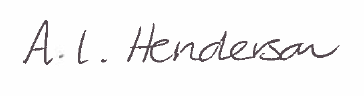 Andrea Henderson